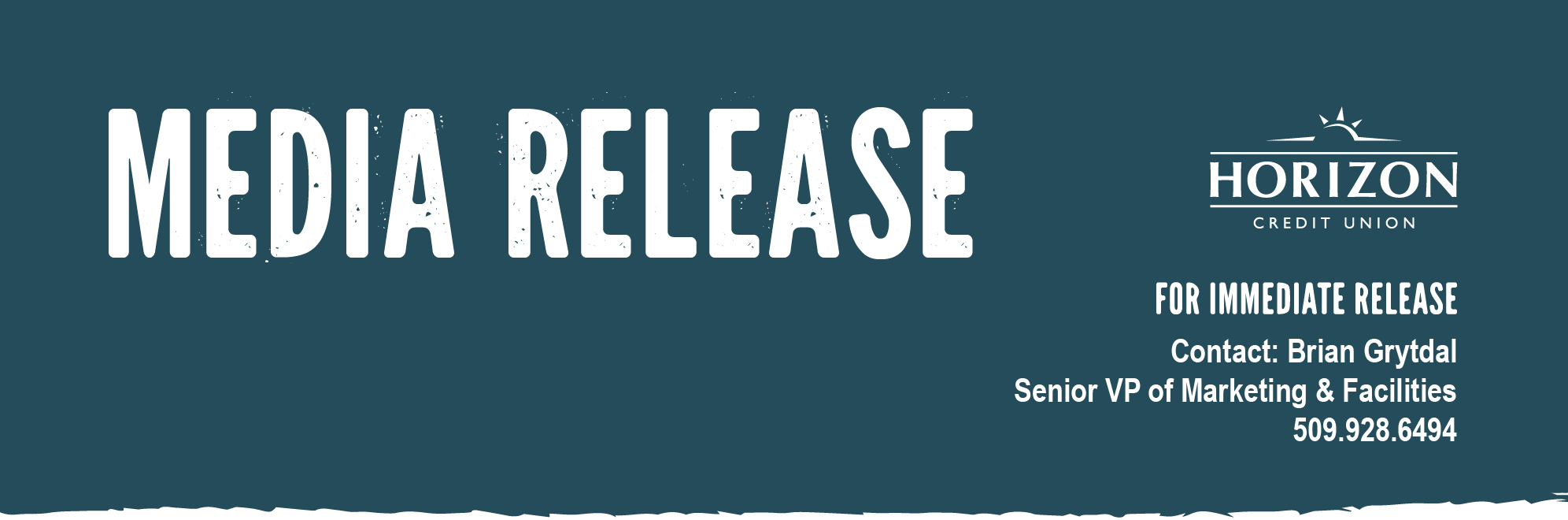 Horizon Credit Union Promotes Two to Vice PresidentSpokane Valley, WA and Boise, ID – Horizon Credit Union is proud to announced that two long-time employees have been promoted to vice president. John Cotner, formerly director of commercial and mortgage lending, has been promoted to vice president of lending.  In his new role, Mr. Cotner oversees consumer, mortgage, small business and commercial lending.  Mr. Cotner joined Horizon Credit Union through the recent merger with Icon Credit Union in August of 2020.  He started with Icon Credit Union in March of 2009 as the vice president of member service.  Shortly after joining Icon, he developed several loan programs to assist members impacted by the Great Recession.  After onboarding with Horizon, he has overseen the development of the credit union’s upcoming business services programs.  Mr. Cotner is based at Horizon’s Boise, ID Administration offices. 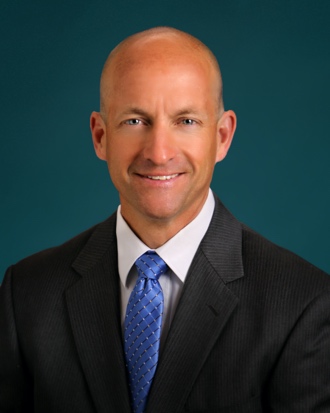 Stefanie Robinson, previously director of marketing, has been promoted to vice president of marketing and digital strategy.  Ms. Robinson joined the credit union in 2004 as a market research analyst. Since then, she has helped grow the department from a team of three to a team of 15.  In her new role she will oversee and continue to drive Horizon’s marketing and branding efforts.  Given growing consumer utilization preferences and trends, she will also be focused on evolving digital marketing efforts and impact, doing so in partnership with other departments throughout the organization. Ms. Robinson is based at Horizon’s Spokane Valley, WA Administration offices. 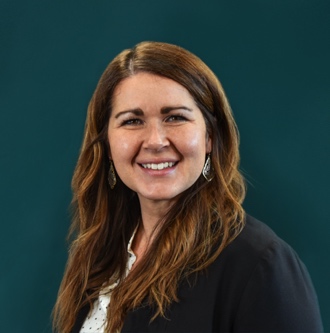 